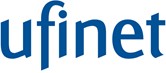 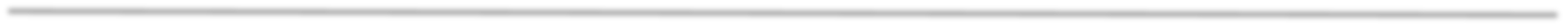 TABELA DE ESCALONAMENTO DE SERVIÇOS LOCAIS NA NICARAGUA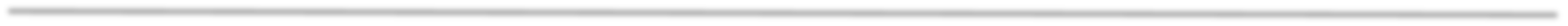 Nota: Lembre-se que também pode entrar em contato conosco através de nosso número internacional (502) 2317 3333, caso precisar do nosso suporte.Atualização: Dezembro - 2018Nível deSuporteTempoContatoTelefoneE-mail10 HorasEngenheiros de PlantãoNOC Latam(505) 2264­8215noclatam@ufinet.com22 HorasEng. Alejandro CasasolaCoordnador NOC LatamF. (502) 2317­3333 Ext. 41200M. (502) 5364­3994ocasasolac@ufinet.com34 HorasEng. Marco MazariegosGerente NOC Latam(502) 2317­3342(502) 5784­4862mmazariegos@ufinet.com46 HorasEng. Rigoberto MoreiraCTO Nicaragua(505) 2274­4706(505) 8866­9728ramoreirag@ufinet.com57 HorasEng. Fabio GutierrezGerente O&M LatamF. (57) 1 7449005 Ext. 63416(57) 311 3529184fgutierrez@ufinet.com68 HorasEng. Juan Carlos NaranjoCTO Latam(57) 2 3210381(57) 311 4351490jnaranjo@ufinet.com79 HorasEng. Ricardo JuárezCountry Manager(505) 2274­4706(505) 8866­9725rjuarezc@ufinet.com